Board MeetingSpay/Neuter UpdateDogs to schedule: 16 Operation Pets, 7 Rochester and 8 in foster. Numbers are dependent on adopters showing up to appointments.Rochester: We have had some issues. They want medical records on dogs where there isn’t an issue such as past treatment of worms. Currently Zeus and Drax are waiting for an appointment even though records haven’t been sent. Going forward no unfixed dogs should be adopted to the Rochester area until we find a new clinic to work with.Operation Pets is currently scheduling out to the end of August.Will honor past dew claw removals, need price from Operation Pets. Rochester numbers are 90$ for one and 150$ for two.Medical CasesWillow- Fecal was done and awaiting surgery for August.Social Media PolicyWe need to establish a social media policy. It should include biased posts and not disclosing confidential rescue information. We will review different policy examples and set our own.ApplicationsLook into removing the option of selecting a certain dog when submitting an application. It has led to confusion with potential adopters such as them thinking they will be added to the dogs list that they selected.Foster to AdoptPost dogs with no behavioral concerns for foster to adopt, no limit.FundraisersChicken BBQWe need a list of ticket sales, Jenna will be mailing tickets. She will need access to the ticket excel sheet and email. Volunteers 20 minimum, 30 max. We will have shifts and post for the shift time and job duty. Time spots will be 11am-2:30pm and 2:30pm-5pm. The duties and people needed for each shift are:2 People for tent set up.4 People scooping2 People taking tickets3 People running meals3 People for 50/502 People for a NCCR tableVolunteers will need masks, gloves and hats.We will know the amount of supplies that are needed at the end of ticket selling.State FarmPost to Facebook in September.Football SquaresWill decide when it is closer to the opening game and we know that it is happening.OktoberfestTable until the end of December.Strut Your Mutt 10/24Bestfriends.orgRescue WalkMeat RaffleOutside one may be possible.Call Main/Transit about our deposit.Ask Allison for information.We will talk about it at a later date.Alfords Angels YogaEmail AmandaMobile GroomerA Volunteer proposed their mobile groomer as a fundraiser idea. Add nail and grooming onto events to draw people in. It is unclear how this would actually benefit the rescue and difficult with no current events.SOP’sMake SOP’s of events and fundraisers to make it easier the next time around.TransportsDiscussed taking more dogs from Texas Flyers. They were healthy and transport was easy.HW MedsOnly sell regular heartworm. Monthly Information PostFundraiser revenue numbers.Total number of volunteers.Dogs brought in during previous month.Total dogs saved to date this year. Financials can be found through GuideStar.Owner SurrenderKeep the bio/checklist we have been using.Add origin of dog.Supply Drop OffsWe will get a paper drop box for outside.Hours supplies can be dropped off are: 7am-4pm. Supplies should not be dropped off in the evening and no knocking on the doors.ApparelRecruit an apparel volunteer.Search for a new platform.Currently products are poor quality.Clerical TasksAdd an extra tab on the Nickel City Information Sheet.If you see a wrong name on a site, change the name.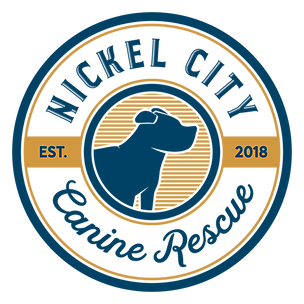 Meeting minutesJuly 23, 2020     